Änderungsförderantragzu der Richtlinie des Landes Hessen zur Förderung der ländlichen EntwicklungDorfmoderation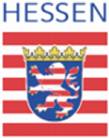 Personenidentbitte eintragen soweit bekanntPersonenidentbitte eintragen soweit bekanntEingangsstempel:Eingangsstempel:Änderungsantrag zur FörderungÄnderungsantrag zur FörderungÄnderungsantrag zur FörderungÄnderungsantrag zur FörderungÄnderungsantrag zur FörderungÄnderungsantrag zur FörderungÄnderungsantrag zur FörderungÄnderungsantrag zur FörderungÄnderungsantrag zur FörderungÄnderungsantrag zur FörderungÄnderungsantrag zur FörderungÄnderungsantrag zur FörderungÄnderungsantrag zur FörderungZuwendungsbescheid Nr.      Vorhabenbeschreibung lt. Bescheid:      Beantragte Ergänzung/Änderung:      Zuwendungsbescheid Nr.      Vorhabenbeschreibung lt. Bescheid:      Beantragte Ergänzung/Änderung:      Zuwendungsbescheid Nr.      Vorhabenbeschreibung lt. Bescheid:      Beantragte Ergänzung/Änderung:      Zuwendungsbescheid Nr.      Vorhabenbeschreibung lt. Bescheid:      Beantragte Ergänzung/Änderung:      Zuwendungsbescheid Nr.      Vorhabenbeschreibung lt. Bescheid:      Beantragte Ergänzung/Änderung:      Zuwendungsbescheid Nr.      Vorhabenbeschreibung lt. Bescheid:      Beantragte Ergänzung/Änderung:      Zuwendungsbescheid Nr.      Vorhabenbeschreibung lt. Bescheid:      Beantragte Ergänzung/Änderung:      Zuwendungsbescheid Nr.      Vorhabenbeschreibung lt. Bescheid:      Beantragte Ergänzung/Änderung:      Zuwendungsbescheid Nr.      Vorhabenbeschreibung lt. Bescheid:      Beantragte Ergänzung/Änderung:      Zuwendungsbescheid Nr.      Vorhabenbeschreibung lt. Bescheid:      Beantragte Ergänzung/Änderung:      Zuwendungsbescheid Nr.      Vorhabenbeschreibung lt. Bescheid:      Beantragte Ergänzung/Änderung:      Zuwendungsbescheid Nr.      Vorhabenbeschreibung lt. Bescheid:      Beantragte Ergänzung/Änderung:      Zuwendungsbescheid Nr.      Vorhabenbeschreibung lt. Bescheid:      Beantragte Ergänzung/Änderung:      Zuwendungsbescheid Nr.      Vorhabenbeschreibung lt. Bescheid:      Beantragte Ergänzung/Änderung:      Zuwendungsbescheid Nr.      Vorhabenbeschreibung lt. Bescheid:      Beantragte Ergänzung/Änderung:      Zuwendungsbescheid Nr.      Vorhabenbeschreibung lt. Bescheid:      Beantragte Ergänzung/Änderung:      Zuwendungsbescheid Nr.      Vorhabenbeschreibung lt. Bescheid:      Beantragte Ergänzung/Änderung:      Zuwendungsbescheid Nr.      Vorhabenbeschreibung lt. Bescheid:      Beantragte Ergänzung/Änderung:      Zuwendungsbescheid Nr.      Vorhabenbeschreibung lt. Bescheid:      Beantragte Ergänzung/Änderung:      Zuwendungsbescheid Nr.      Vorhabenbeschreibung lt. Bescheid:      Beantragte Ergänzung/Änderung:      Zuwendungsbescheid Nr.      Vorhabenbeschreibung lt. Bescheid:      Beantragte Ergänzung/Änderung:      Zuwendungsbescheid Nr.      Vorhabenbeschreibung lt. Bescheid:      Beantragte Ergänzung/Änderung:      (1) Antragssteller(in) / Bescheidempfänger(in):(1) Antragssteller(in) / Bescheidempfänger(in):(1) Antragssteller(in) / Bescheidempfänger(in):(1) Antragssteller(in) / Bescheidempfänger(in):(1) Antragssteller(in) / Bescheidempfänger(in):(1) Antragssteller(in) / Bescheidempfänger(in):(1) Antragssteller(in) / Bescheidempfänger(in):(1) Antragssteller(in) / Bescheidempfänger(in):(1) Antragssteller(in) / Bescheidempfänger(in):(1) Antragssteller(in) / Bescheidempfänger(in):(1) Antragssteller(in) / Bescheidempfänger(in):(1) Antragssteller(in) / Bescheidempfänger(in):NameNameNameNameNameNameNameNameNameNameNameNamePostanschriftPostanschriftPostanschriftPostanschriftPostanschriftPostanschriftPostanschriftStraße u. Hausnummer o. PostfachStraße u. Hausnummer o. PostfachStraße u. Hausnummer o. PostfachStraße u. Hausnummer o. PostfachStraße u. Hausnummer o. PostfachStraße u. Hausnummer o. PostfachStraße u. Hausnummer o. PostfachStraße u. Hausnummer o. PostfachStraße u. Hausnummer o. PostfachStraße u. Hausnummer o. PostfachStraße u. Hausnummer o. PostfachStraße u. Hausnummer o. PostfachPLZPLZPLZPLZPLZOrtOrtOrtOrtOrtOrtOrtTelefonnummerTelefonnummerTelefonnummerTelefonnummerTelefonnummerTelefonnummerTelefonnummerE-Mail AdresseE-Mail AdresseE-Mail AdresseE-Mail AdresseE-Mail AdresseE-Mail AdresseE-Mail Adresse(2) Bankverbindung(2) Bankverbindung(2) Bankverbindung(2) Bankverbindung(2) Bankverbindung(2) Bankverbindung(2) Bankverbindung(2) Bankverbindung(2) Bankverbindung(2) Bankverbindung(2) Bankverbindung(2) Bankverbindung(2) BankverbindungIBANIBANIBANIBANIBANIBANIBANIBANBICBICBICBICBICBICBICBICBICBICBICBICBICBankinstitut/PostbankBankinstitut/PostbankBankinstitut/PostbankBankinstitut/PostbankBankinstitut/PostbankBankinstitut/PostbankBankinstitut/PostbankBankinstitut/Postbank(3) Kosten und Finanzierung(3) Kosten und Finanzierung(3) Kosten und Finanzierung(3) Kosten und Finanzierung(3) Kosten und FinanzierungPC-Bearbeitung bitte mit Pfeiltaste!PC-Bearbeitung bitte mit Pfeiltaste!PC-Bearbeitung bitte mit Pfeiltaste!PC-Bearbeitung bitte mit Pfeiltaste!PC-Bearbeitung bitte mit Pfeiltaste!InvestitionskostenInvestitionskostenInvestitionskostenInvestitionskostenInvestitionskostenKosten für Dienstleistungen (netto)EURNebenkosten (max. 15% der Dienstleistung)EURGesamtkosten (netto)   0,00EUREURMehrwertsteuer (MwSt)EUREURGesamtkosten inkl. MwSt (brutto)   0,00EURVorgesehene FinanzierungVorgesehene FinanzierungVorgesehene FinanzierungVorgesehene FinanzierungVorgesehene FinanzierungEigenmittel (Bargeld, Bankdarlehen etc.)Vorhandene Barmittel/GuthabenEURBankdarlehen (Nachweis)EURSonstigesEURFremdmittelÖffentliche Mittel/ Zuschüsse (Nachweis)EURSonstigesEURBeantragter Zuschuss
Berechnung auf Basis der Gesamtkosten (netto) sowie der individuellen kommunalen FörderquoteEURGesamtfinanzierung  ( = Brutto-Gesamtkosten)   0,00EURMit der beantragten Ergänzung wurdeMit der beantragten Ergänzung wurdeMit der beantragten Ergänzung wurdeMit der beantragten Ergänzung wurdeMit der beantragten Ergänzung wurdeMit der beantragten Ergänzung wurdeMit der beantragten Ergänzung wurdeMit der beantragten Ergänzung wurdeMit der beantragten Ergänzung wurde noch nicht begonnen noch nicht begonnen noch nicht begonnen begonnen am  begonnen am am        am        am        am        Mir/uns ist bekannt, dass erst nach Zugang eines Änderungsbescheides mit der Ergänzung begonnen werden darf.Mir/uns ist bekannt, dass erst nach Zugang eines Änderungsbescheides mit der Ergänzung begonnen werden darf.Mir/uns ist bekannt, dass erst nach Zugang eines Änderungsbescheides mit der Ergänzung begonnen werden darf.Mir/uns ist bekannt, dass erst nach Zugang eines Änderungsbescheides mit der Ergänzung begonnen werden darf.Mir/uns ist bekannt, dass erst nach Zugang eines Änderungsbescheides mit der Ergänzung begonnen werden darf.Mir/uns ist bekannt, dass erst nach Zugang eines Änderungsbescheides mit der Ergänzung begonnen werden darf.Mir/uns ist bekannt, dass erst nach Zugang eines Änderungsbescheides mit der Ergänzung begonnen werden darf.Mir/uns ist bekannt, dass erst nach Zugang eines Änderungsbescheides mit der Ergänzung begonnen werden darf.Mir/uns ist bekannt, dass erst nach Zugang eines Änderungsbescheides mit der Ergänzung begonnen werden darf.Mir/uns ist bekannt, dass erst nach Zugang eines Änderungsbescheides mit der Ergänzung begonnen werden darf.Mir/uns ist bekannt, dass erst nach Zugang eines Änderungsbescheides mit der Ergänzung begonnen werden darf.Mir/uns ist bekannt, dass erst nach Zugang eines Änderungsbescheides mit der Ergänzung begonnen werden darf.Mir/uns ist bekannt, dass erst nach Zugang eines Änderungsbescheides mit der Ergänzung begonnen werden darf.Mir/uns ist bekannt, dass erst nach Zugang eines Änderungsbescheides mit der Ergänzung begonnen werden darf.Mir/uns ist bekannt, dass erst nach Zugang eines Änderungsbescheides mit der Ergänzung begonnen werden darf.Mir/uns ist bekannt, dass erst nach Zugang eines Änderungsbescheides mit der Ergänzung begonnen werden darf.!!Dies gilt auch für den Kauf von Materialien oder für die Auftragsvergabe.Dies gilt auch für den Kauf von Materialien oder für die Auftragsvergabe.Dies gilt auch für den Kauf von Materialien oder für die Auftragsvergabe.Dies gilt auch für den Kauf von Materialien oder für die Auftragsvergabe.Dies gilt auch für den Kauf von Materialien oder für die Auftragsvergabe.Dies gilt auch für den Kauf von Materialien oder für die Auftragsvergabe.Dies gilt auch für den Kauf von Materialien oder für die Auftragsvergabe.Dies gilt auch für den Kauf von Materialien oder für die Auftragsvergabe.Dies gilt auch für den Kauf von Materialien oder für die Auftragsvergabe.Dies gilt auch für den Kauf von Materialien oder für die Auftragsvergabe.Dies gilt auch für den Kauf von Materialien oder für die Auftragsvergabe.Dies gilt auch für den Kauf von Materialien oder für die Auftragsvergabe.Dies gilt auch für den Kauf von Materialien oder für die Auftragsvergabe.Dies gilt auch für den Kauf von Materialien oder für die Auftragsvergabe.Dies gilt auch für den Kauf von Materialien oder für die Auftragsvergabe.Dies gilt auch für den Kauf von Materialien oder für die Auftragsvergabe.!!Ein vorzeitiger Beginn ohne Genehmigung schließt die Förderung aus!Die im vorliegenden Bescheid aufgeführten Bestimmungen behalten ihre volle Gültigkeit und werden weiterhin anerkannt.Ein vorzeitiger Beginn ohne Genehmigung schließt die Förderung aus!Die im vorliegenden Bescheid aufgeführten Bestimmungen behalten ihre volle Gültigkeit und werden weiterhin anerkannt.Ein vorzeitiger Beginn ohne Genehmigung schließt die Förderung aus!Die im vorliegenden Bescheid aufgeführten Bestimmungen behalten ihre volle Gültigkeit und werden weiterhin anerkannt.Ein vorzeitiger Beginn ohne Genehmigung schließt die Förderung aus!Die im vorliegenden Bescheid aufgeführten Bestimmungen behalten ihre volle Gültigkeit und werden weiterhin anerkannt.Ein vorzeitiger Beginn ohne Genehmigung schließt die Förderung aus!Die im vorliegenden Bescheid aufgeführten Bestimmungen behalten ihre volle Gültigkeit und werden weiterhin anerkannt.Ein vorzeitiger Beginn ohne Genehmigung schließt die Förderung aus!Die im vorliegenden Bescheid aufgeführten Bestimmungen behalten ihre volle Gültigkeit und werden weiterhin anerkannt.Ein vorzeitiger Beginn ohne Genehmigung schließt die Förderung aus!Die im vorliegenden Bescheid aufgeführten Bestimmungen behalten ihre volle Gültigkeit und werden weiterhin anerkannt.Ein vorzeitiger Beginn ohne Genehmigung schließt die Förderung aus!Die im vorliegenden Bescheid aufgeführten Bestimmungen behalten ihre volle Gültigkeit und werden weiterhin anerkannt.Ein vorzeitiger Beginn ohne Genehmigung schließt die Förderung aus!Die im vorliegenden Bescheid aufgeführten Bestimmungen behalten ihre volle Gültigkeit und werden weiterhin anerkannt.Ein vorzeitiger Beginn ohne Genehmigung schließt die Förderung aus!Die im vorliegenden Bescheid aufgeführten Bestimmungen behalten ihre volle Gültigkeit und werden weiterhin anerkannt.Ein vorzeitiger Beginn ohne Genehmigung schließt die Förderung aus!Die im vorliegenden Bescheid aufgeführten Bestimmungen behalten ihre volle Gültigkeit und werden weiterhin anerkannt.Ein vorzeitiger Beginn ohne Genehmigung schließt die Förderung aus!Die im vorliegenden Bescheid aufgeführten Bestimmungen behalten ihre volle Gültigkeit und werden weiterhin anerkannt.Ein vorzeitiger Beginn ohne Genehmigung schließt die Förderung aus!Die im vorliegenden Bescheid aufgeführten Bestimmungen behalten ihre volle Gültigkeit und werden weiterhin anerkannt.Ein vorzeitiger Beginn ohne Genehmigung schließt die Förderung aus!Die im vorliegenden Bescheid aufgeführten Bestimmungen behalten ihre volle Gültigkeit und werden weiterhin anerkannt.Ein vorzeitiger Beginn ohne Genehmigung schließt die Förderung aus!Die im vorliegenden Bescheid aufgeführten Bestimmungen behalten ihre volle Gültigkeit und werden weiterhin anerkannt.Ein vorzeitiger Beginn ohne Genehmigung schließt die Förderung aus!Die im vorliegenden Bescheid aufgeführten Bestimmungen behalten ihre volle Gültigkeit und werden weiterhin anerkannt.!!(5) Anlagen(5) Anlagen(5) Anlagen(5) Anlagen(5) Anlagen(5) Anlagen(5) Anlagen(5) Anlagen(5) Anlagen(5) Anlagen(5) Anlagen(5) Anlagen(5) Anlagen(5) Anlagen(5) Anlagen(5) Anlagen(5) Anlagen(5) Anlagen(5) AnlagenAls Anlagen sind beigefügt (bitte ankreuzen!):Als Anlagen sind beigefügt (bitte ankreuzen!):Als Anlagen sind beigefügt (bitte ankreuzen!):Als Anlagen sind beigefügt (bitte ankreuzen!):Als Anlagen sind beigefügt (bitte ankreuzen!):Als Anlagen sind beigefügt (bitte ankreuzen!):Als Anlagen sind beigefügt (bitte ankreuzen!):Als Anlagen sind beigefügt (bitte ankreuzen!):Als Anlagen sind beigefügt (bitte ankreuzen!):Als Anlagen sind beigefügt (bitte ankreuzen!):Als Anlagen sind beigefügt (bitte ankreuzen!):Als Anlagen sind beigefügt (bitte ankreuzen!):Als Anlagen sind beigefügt (bitte ankreuzen!):Als Anlagen sind beigefügt (bitte ankreuzen!):Als Anlagen sind beigefügt (bitte ankreuzen!):Als Anlagen sind beigefügt (bitte ankreuzen!):Leistungsbeschreibung inkl. Zeitplan und Kostenangeboten  bzw. -schätzungLeistungsbeschreibung inkl. Zeitplan und Kostenangeboten  bzw. -schätzungLeistungsbeschreibung inkl. Zeitplan und Kostenangeboten  bzw. -schätzungLeistungsbeschreibung inkl. Zeitplan und Kostenangeboten  bzw. -schätzungLeistungsbeschreibung inkl. Zeitplan und Kostenangeboten  bzw. -schätzungLeistungsbeschreibung inkl. Zeitplan und Kostenangeboten  bzw. -schätzungLeistungsbeschreibung inkl. Zeitplan und Kostenangeboten  bzw. -schätzungLeistungsbeschreibung inkl. Zeitplan und Kostenangeboten  bzw. -schätzungLeistungsbeschreibung inkl. Zeitplan und Kostenangeboten  bzw. -schätzungLeistungsbeschreibung inkl. Zeitplan und Kostenangeboten  bzw. -schätzungLeistungsbeschreibung inkl. Zeitplan und Kostenangeboten  bzw. -schätzungLeistungsbeschreibung inkl. Zeitplan und Kostenangeboten  bzw. -schätzungLeistungsbeschreibung inkl. Zeitplan und Kostenangeboten  bzw. -schätzungLeistungsbeschreibung inkl. Zeitplan und Kostenangeboten  bzw. -schätzungLeistungsbeschreibung inkl. Zeitplan und Kostenangeboten  bzw. -schätzungSonstiges ____________________________________Sonstiges ____________________________________Sonstiges ____________________________________Sonstiges ____________________________________Sonstiges ____________________________________Sonstiges ____________________________________Sonstiges ____________________________________Sonstiges ____________________________________Sonstiges ____________________________________Sonstiges ____________________________________Sonstiges ____________________________________Sonstiges ____________________________________Sonstiges ____________________________________Sonstiges ____________________________________Sonstiges ____________________________________(4) Erklärungen(6) Bestätigung und Unterschrift(en) d. Antragsteller(s) / -in(6) Bestätigung und Unterschrift(en) d. Antragsteller(s) / -in(6) Bestätigung und Unterschrift(en) d. Antragsteller(s) / -in(6) Bestätigung und Unterschrift(en) d. Antragsteller(s) / -inDatum, OrtUnterschrift(en)Unterschrift(en)